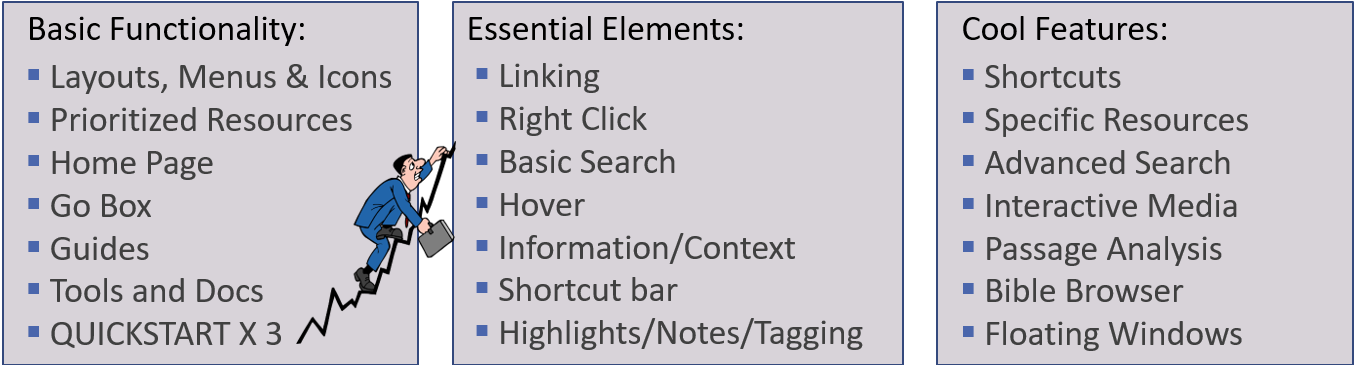 Review the Instrument PanelTop 4FactbookGO BOXShortcuts BarLayout Menu (Quickstart, Homepage, Saved/Tailored layouts) Review the Panel MenuButtons: Sidebar, Navigation, Location, inline search, visual filters, factbook, interlinear, multiple resources, parallel resource sets, navigation arrows, panel history, panel menuPanel Menu Button () – Set Resource Font SizeSet linksetsShow Locator BarPrint/ExportShow Columns/Set ColumnsResource InformationReading ViewPrioritizing your resourceThis is an absolute MUST since it determines the order that your bibles, dictionaries, commentaries, lexicons will show up in guides and parallel resources setsFrom your GO BOX – “Set Preferred Bible to English Standard Bible”From your Library – Open Panel Menu and select Home PageDashboard Section (adding or continuing a course, devotional, layout, lectionary, Prayer List, Reading Plan, Workflow)Explore Section (community pricing, sales, Blog articles, verse of the day, From Your Library, training videos, free books/videos, pre-orders)Basic Guide IntroductionBig 3: Passage Guide, Exegetical Guide, Bible Word StudyTools and Docs IntroductionDocs – Relate to your personal documents, filters and Reading PlansPassage ListsPrayer Lists Visual Filters ToolsAtlas, Factbook, Faithlife, Notes, Passage Analysis, Text ComparisonBible Browser QuicklookBible Study Workflows (in the Guides Menu); Workflows – Logos Help CenterBasic Bible StudyInductive Bible StudyReferences and Help Support:Go with Mo!Use the 15 Quickstart Videos as a starting point for orientation and an ongoing resource for Logos familiarizationQUICKSTART (e.g. Type: Open QuickStart for Logos 9 in GOBOX)Monthly Webinars:  Getting on MPSeminars distribution list allows you to get invites for more in depth review of features—that remain available for a limited time (if you register).  You should be able to signup with MP Seminars via their Faithlife Group:  Morris Proctor Seminars - FaithlifeMPSeminars subscription - Logos Help Center:  Logos Help CenterIncludes a Logos Mobile App section – thought I recommend you focus on getting familiar with the desktop version firstReally Good: 1. Get Oriented in Logos – Logos Help CenterLogos Bible Software Wiki:  Logos Bible Software WikiLogos Blue Box Short Videos on the Home Page Explore SectionLogos 9 Advanced Bible Study Series:  Logos 9 Advanced Bible Study Series – Logos Help CenterMy YouTube PageIncludes two Logos videos for getting started and powerful search options.  Also included is a summary of features for free web based toolsKirk Streitmater - YouTubeMy Logos PageIncludes getting started slides, searching slides, and some zoom sessions.  Logos - hagiazo.netAdditional LinksFaithlife TV Logos training link:  Logos Training - Faithlife TVLogos Keyboard Shortcuts: Keyboard Shortcuts – Logos Help CenterFacebook Page for Logos Tips and Tricks Perhaps the best / easiest / fastest help desk option available if you are on Facebook.  Includes 10,000 members with people happy to provide their Logos expertise and opinions on the full range of topics related to the software.  Logos Tips and TricksNote:  The parent group is called Logos Daily and I am working with them on their coaching program